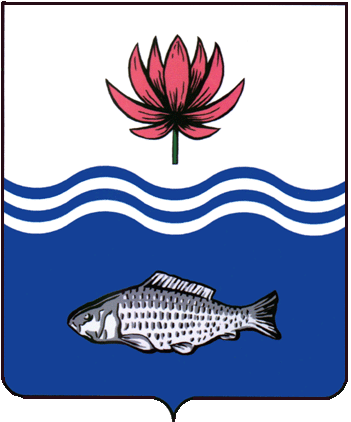 АДМИНИСТРАЦИЯ МО "ВОЛОДАРСКИЙ РАЙОН"АСТРАХАНСКОЙ ОБЛАСТИПОСТАНОВЛЕНИЕО предоставлении Умбеталиеву А.А.в аренду земельного участкадля выпаса сельскохозяйственных животныхВ связи с обращением Умбеталиева Артура Амангалиевича, в соответствии со ст. ст. 22, пп. 19. п. 2 ст. 39.6. Земельного кодекса РФ, администрация МО «Володарский район»ПОСТАНОВЛЯЕТ:1.	Предоставить Умбеталиеву Артуру Амангалиевичу, 02.11.1989 г.р. (паспорт 12 09 299604 выдан ОУФМС России по Астраханской области в Володарском районе, 02.12.2009 г., адрес регистрации: Астраханская область, Володарский район, с. Блиново, ул. Абая, д. 34) земельный участок в аренду сроком на 3 (три) года, с кадастровым номером 30:02:131001:112, общей площадью 240211 кв.м, из категории «земли сельскохозяйственного назначения», в северо-западной части острова «Сулак» Володарского района Астраханской области, для выпаса сельскохозяйственных животных.2.	Умбеталиеву Артуру Амангалиевичу:2.1.	Заключить соглашение о расторжении договора аренды № 42 от 29.03.2019 г. земельного участка с администрацией МО «Володарский район».2.2.	Заключить договор аренды земельного участка с администрацией МО «Володарский район».2.3.	Зарегистрировать договор аренды земельного участка в Володарском отделе Управления Федеральной службы государственной регистрации, кадастра и картографии по Астраханской области в течение 30 дней со дня подписания договора аренды.2.4.	Ежеквартально вносить причитающийся размер арендной платы в установленные договором сроки.2.5.	При перемене места регистрации сообщить в отдел земельных и имущественных отношений, жилищной политики администрации МО «Володарский район».3.	Отделу земельных и имущественных отношений, жилищной политики администрации МО «Володарский район» внести соответствующие изменения в учетную и справочную документацию.4.	Постановление администрации МО «Володарский район» от 27.03.2019 г. № 509 считать утратившим силу.5. 	Контроль за исполнением настоящего постановления оставляю за собой.И.о. заместителя главыпо оперативной работе					           Р.Т. Мухамбетов           от 28.02.2022 г.N  252